BULLDOG FOOTBALL YOUTH CAMPLocated at Winston Churchill High School, JUNE 19TH – JUNE 23, from 9 AM – 2 PM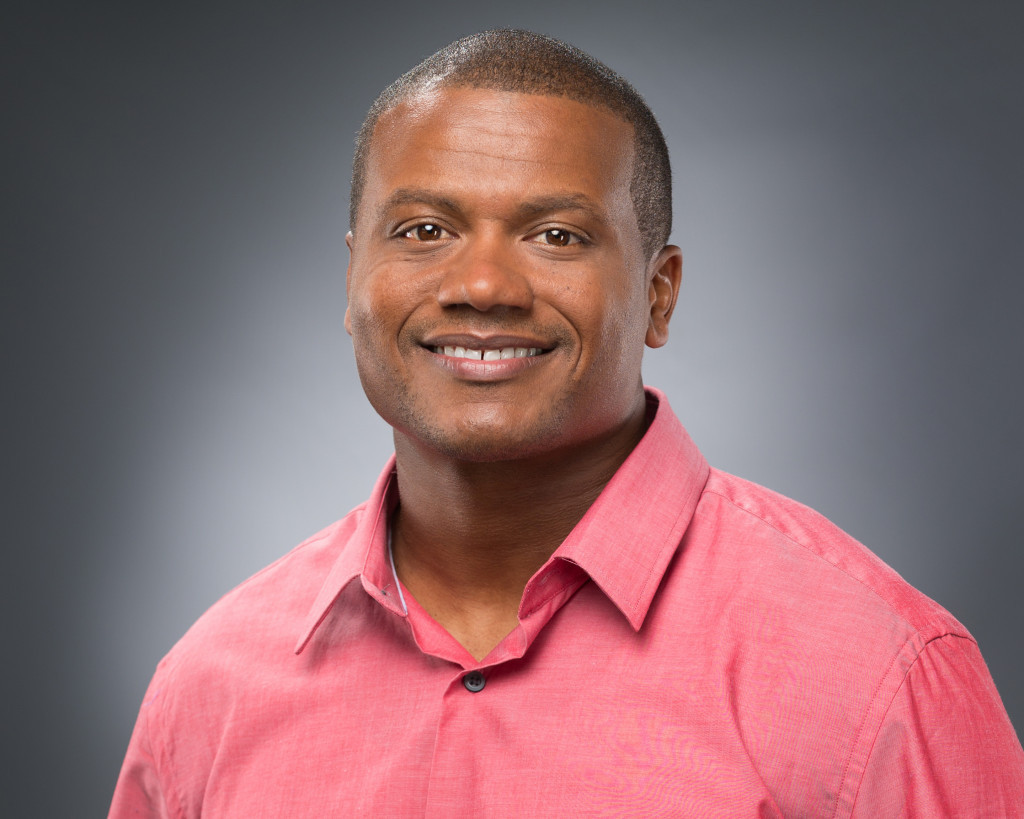 Come out and learn from the best and meet Churchill’s New Head Football CoachNFL Steeler and Super Bowl ChampionCOACH WILLIE WILLIAMS, willie27@xprotc.com Follow Coach Willie on twitter: @wchsfootball17The Bulldog Youth Football Camp will help develop the skills and fundamentals of young athletes who have the desire to be their best in football.  This camp will teach individuals how to perform at their maximum potential while teaching skills of discipline, focus, determination and commitment. This camp is for students entering 5th through 9th grade.  This is a perfect introduction to WCHS and the football team for all players who want to learn to play at the high school level.  Instruction includes: offense, defense and special teams. We will have games; 4 on 4, touch football, a 40 yard dash contest, punting, passing and kicking. There will also be some “extra” fun activities.  Items to bring:  Lunch and Water, Mouth Guard, Cleats, Soft soled shoes (for inside in case of rain/heat)The cost of the camp is $150Please make checks payable to: WCHS Booster/Bulldog Football Youth CampIf you have any questions please email: sandragsmyth@gmail.comPlease fill out the portion of the form below and return to:Sandy Smyth:  10 Kirkwall Court, Potomac, MD 20854These materials are neither sponsored nor endorsed by the Board of Education of Montgomery County, the superintendent, or this school. - - - - - - - - - - - - - - - - - - - - - - - - - - - - - - - - - - - - - - - - - - - - - - - - - - - - - - - - - - - - - - - - - - - - - 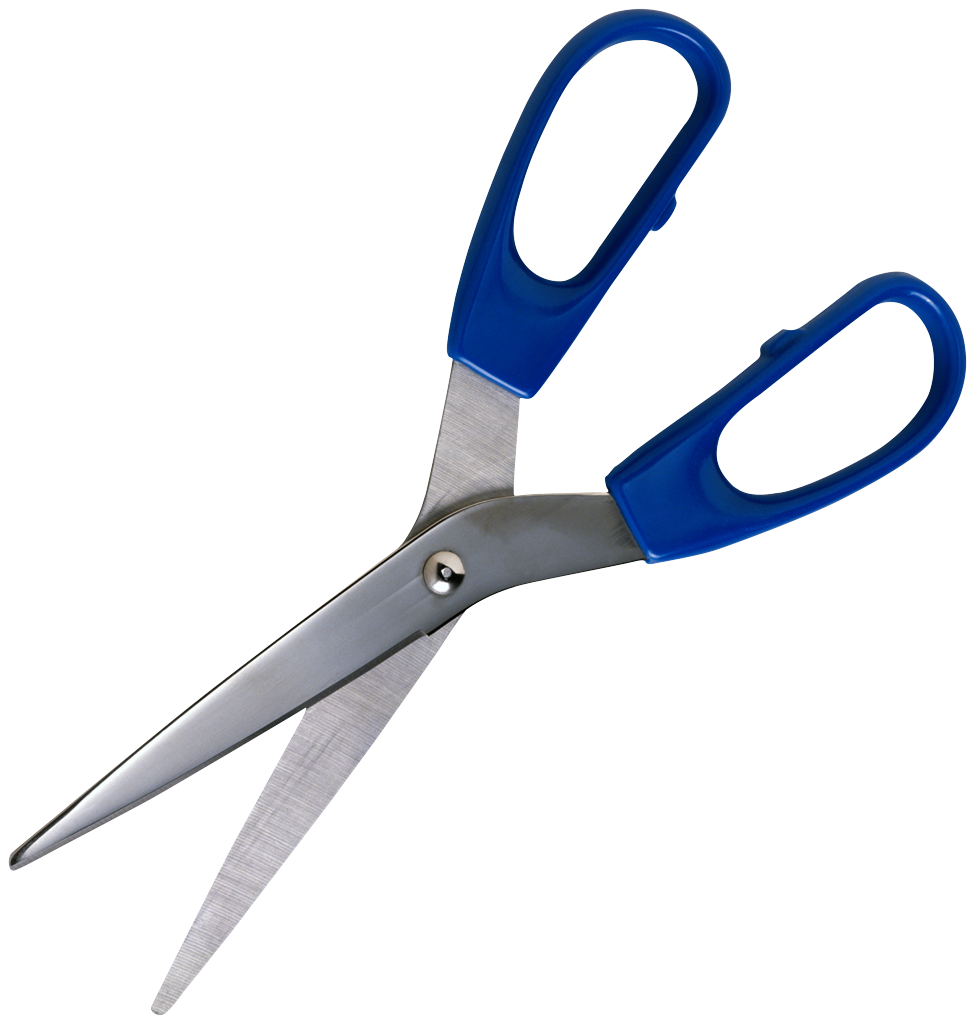 Campers Name: _________________________________________________________________Address:  ______________________________________________________________________Parent Name: ___________________________________________________________________Cell: ________________________________ Email:  ____________________________________Parent Name:  __________________________________________________________________ Cell:  ________________________________Email:  ____________________________________Emergency Name and Nmbr: _______________________________________________________School and Grade Fall of 2017:  _____________________________________________________Each camper gets a free t-shirt, please circle size:  YthMed       YthLge       A-Sml       A-Med       A-Lge       A-XLgeAny Allergies or Medical Condition:  ________________________________________________________________________________________Attention Parents:  I agree that in the case of an accident involving my child while attending this camp, and with full awareness that football is an activity, which may involve risk or injury, I release the WCHS Bulldog Football Youth Camp and its staff from any and all liability.  I understand every precaution will be taken to provide a safe environment and authorize the camp staff to act for me according to their best judgment in the event my child needs emergency medical attention.Parent Signature and DateMedical Insurance Provider